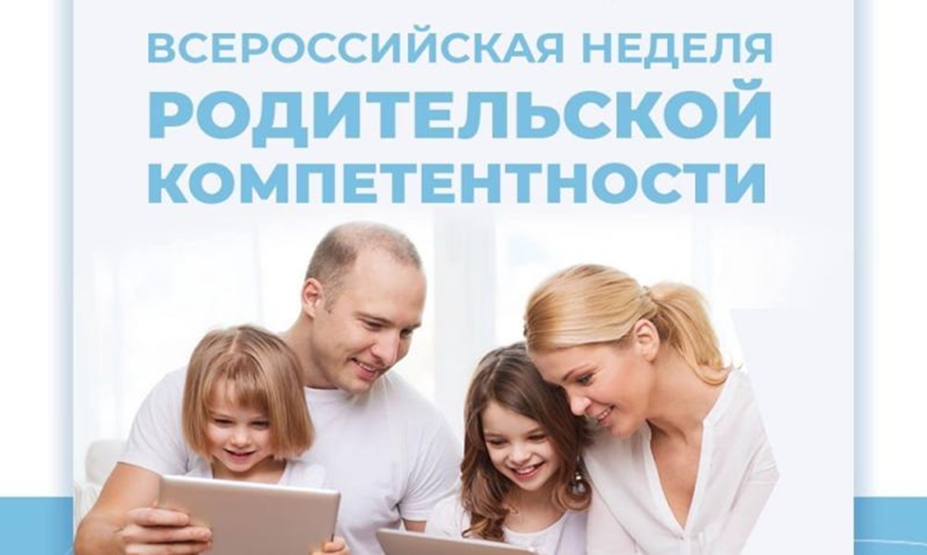 24 апреля 2023 года  наш центр провел онлайн-мероприятие для родителей и педагогов на тему «Гаджеты в жизни детей». Каждого из нас волнует эта тема. Каждый из нас задается вопросами: «Сколько времени ребенок может проводить перед экраном? Как сделать так, чтобы сын меньше сидел в телефоне? Видеоигры полезны или вредны для детей? Купить ли моему девятилетке iPhone?».  Специалисты нашего центра  – Тулкина Е.А., социальный педагог и педагог-психолог и Филиппова Т.С., учитель-логопед, дали практические советы – «кирпичики», из которых можно выстраивать работу с ребенком. Предложили несколько стратегий того, как можно провести ребенка по пути здорового использования гаджетов, вооружили знаниями, которые помогут уберечь ребенка от цифровых технологий, вызывающих стресс, беспокойство и депрессию. Рассказали как привить  здоровую «цифровую диету», которая разовьет творческие способности ребенка, подарит здоровье, счастье и поможет установить связи в обществе. 